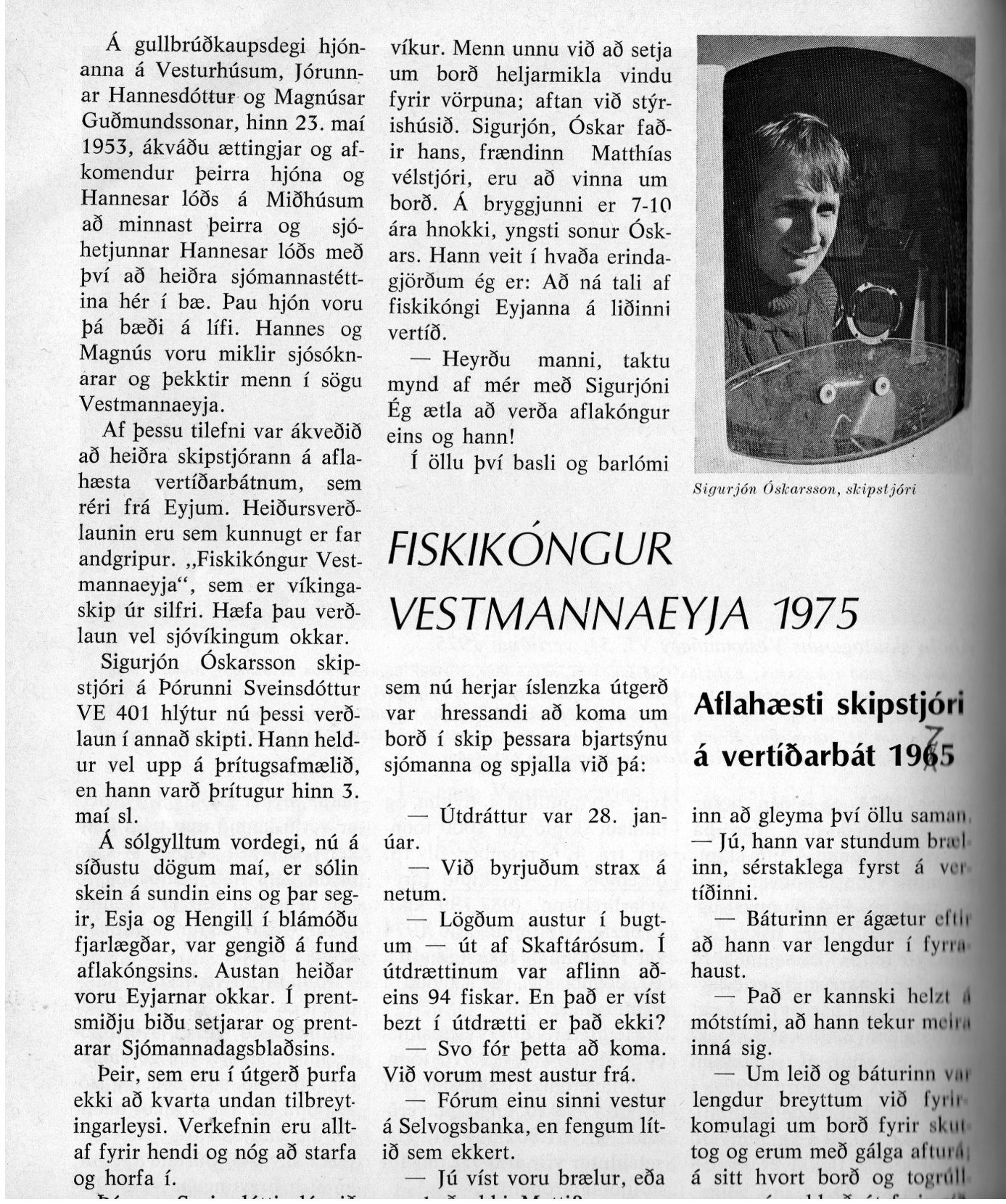 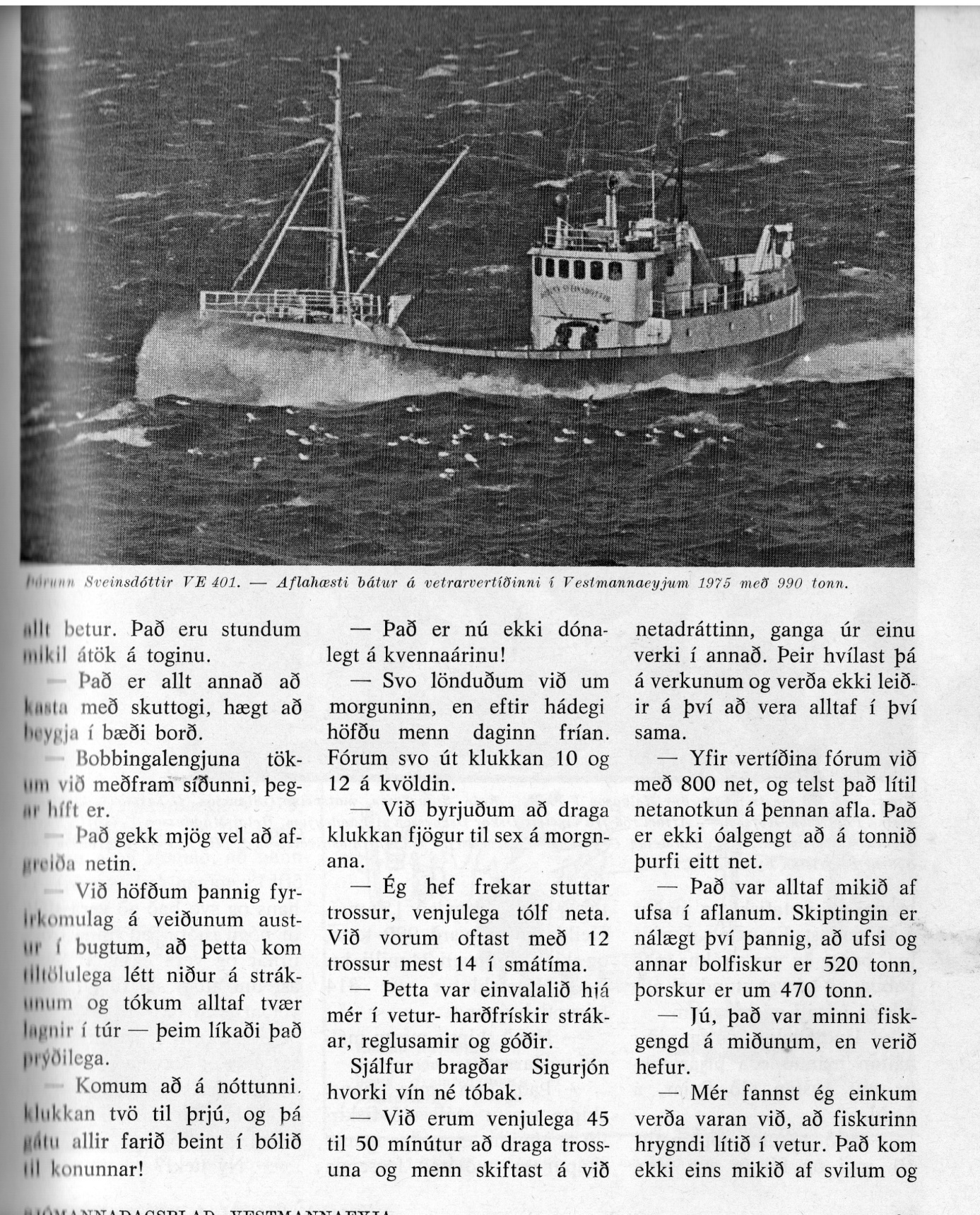 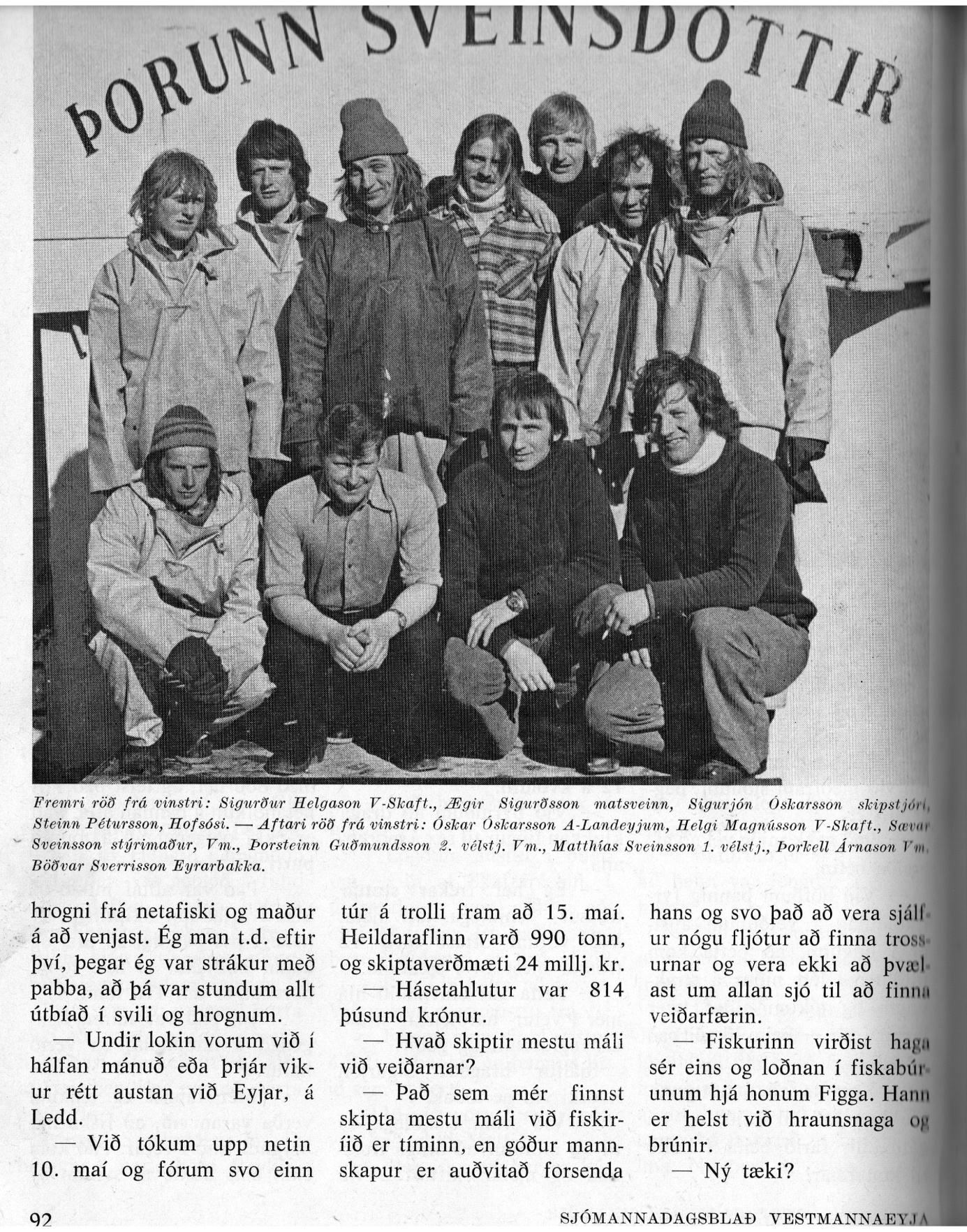 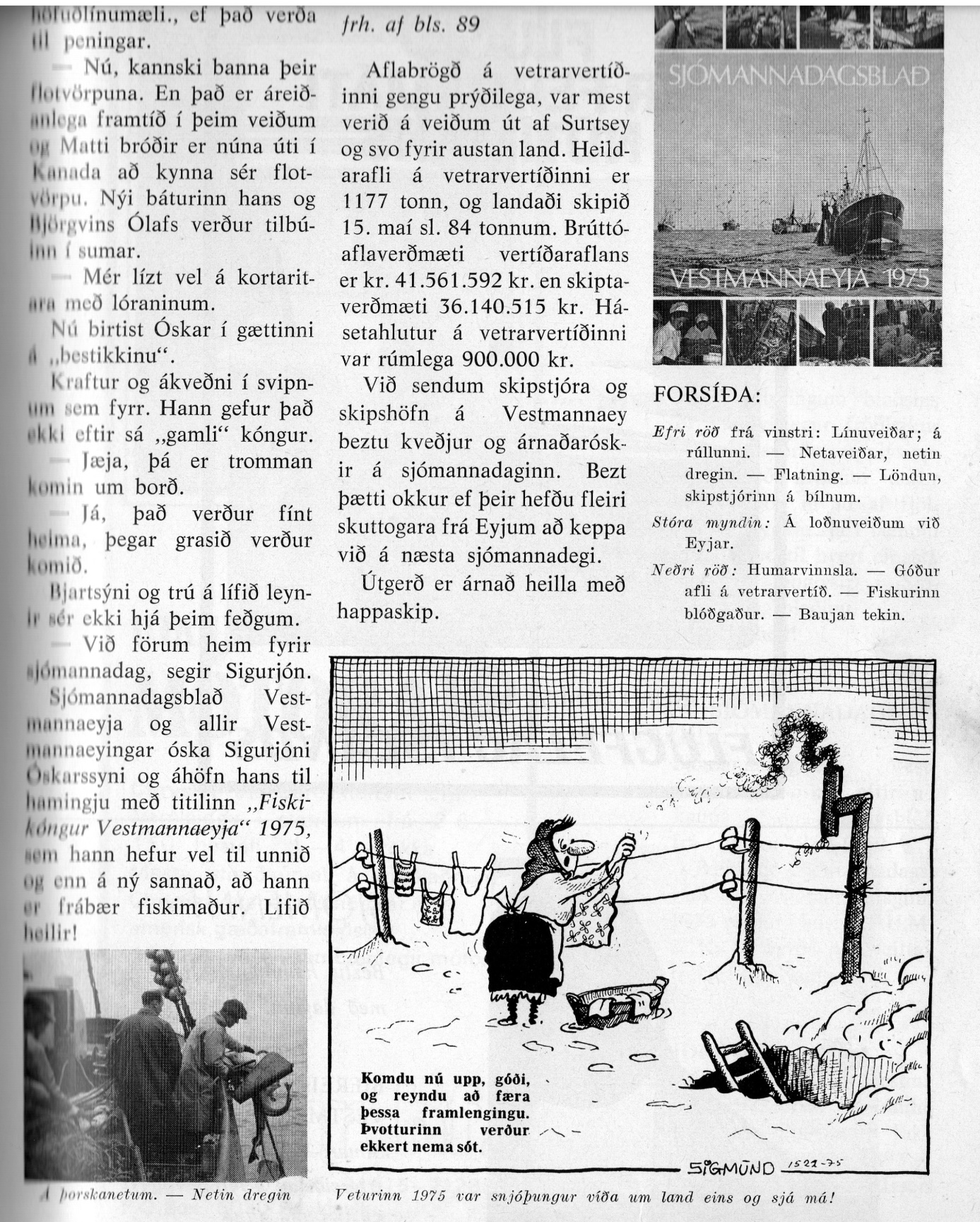 Tekið uppúr sjómannadagsblaðinu 1975.